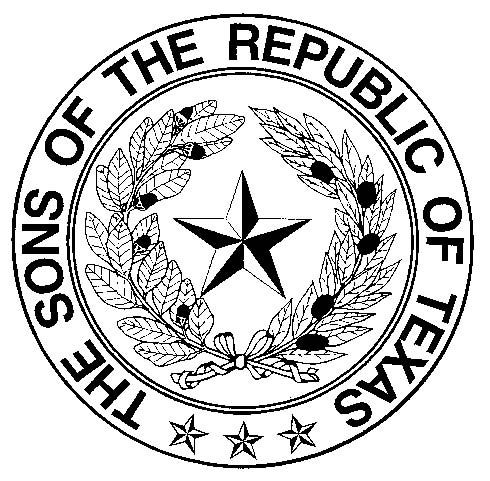 ORIGINS, PURPOSE AND MISSION:  The Sons of the  of  (“SRT”) consists of members who are direct lineal descendants of those that settled the  of  prior to February 19, 1846, when  merged with the  as the 28th state. The SRT traces its origins back to April, 1893, and the Texas Veterans Association, which was comprised of members that actually lived in the .  It was incorporated as a non-profit corporation in 1934.Since its inception, the purpose of the SRT has been to perpetuate the memory and spirit of the men and women who achieved and maintained the independence of . Its mission is to (i) encourage historical research and publication of the earliest records of Texas, (ii) foster the preservation of historic sites, documents and artifacts relating to the period of the Republic, (iii) participate in community activities which will remind the populace of its Republic of Texas heritage, and (iv) mark the observance of certain dates that are important to the history of the Republic of Texas.GOVERNANCE:  The SRT is governed by an Executive Committee consisting of nine (9) officers, the Chairman being the current President General. Additionally, all prior Past Presidents General are considered as ex-officio members of the Executive Committee, but have no voting privileges.ORGANIZATION:  To accomplish its goals, the SRT issues charters to local chapters within cities and towns across the State and sometimes beyond. One chapter was chartered in , , because this was once part of the .  Currently, sixty (60) local chapters exist under the supervision of the Executive Committee.  Ten (10) District Representatives, selected from the membership, assist the Executive Committee with its oversight and support of the local chapters. The organization currently records over 5,000 members.ETHICS:  By provision of its Constitution, the SRT is committed to conducting its business, purpose, mission and goals in accordance with (i) all applicable state and federal laws, rules and regulations, and (ii) the highest sense of integrity, honesty, loyalty and truthfulness.PRIVACY POLICY:  The Sons of the  values and respects the privacy of each of its members.  SRT never knowingly keeps your driver’s license or social security numbers.  Should your social security number, driver’s license number, or any other sensitive personnel information that you do not want divulged, be on an application, it is your responsibility to remove it before submitting.  Your name and home address are released to SRT District Representatives, chapter presidents, and to other SRT members.  SRT communication operations require the need to have your name and address in SRT records.   SRT applications are digitized and put on a DVD; these DVDs are in the public domain.   By submitting your application for membership, you acknowledge acceptance of this policy.Since one of the goals of the SRT is to promote and facilitate genealogical research, all information contained in your membership application is open to the public.  Except for some family Bible information, all of the information you use to compile your application is available from public sources. From the Office of the President GeneralKeep this information sheet for your records; do not submit with your application: Version 03/15/2021The Sons of the Application for Membership (Must be type written on white 8½ x 11 acid-free paper. All fees are non-refundable.)Descendant of:___________________________________________________________________________________________________________________________________________________Name and location of chapter with which affiliation is desiredRecommended by the following SRT members (not required for supplemental applications):1. _______________________________________________	_______________________________    Signature of SRT Member                                                                            Chapter and 2. _______________________________________________	_______________________________    Signature of SRT Member                                                                            Chapter and 3. _______________________________________________	_______________________________    Signature of SRT Member                                                                            Chapter and Approved by the following SRT officers:1. _______________________________________________	_______________________________    Signature of SRT Historian General                                                              Date Approved2. _______________________________________________	_______________________________    Signature of SRT Secretary General                                                             Date Approved3. _______________________________________________	_______________________________    Signature of SRT President General                                                             Date ApprovedSRT Headquarters     Phone: (979) 245-6644  Fax: (979) 244-3819http://www.srttexas.org     aa-srt@son-rep-texas.netINSTRUCTIONS FOR COMPLETION	                 Show day, month and full year where possible, e.g. 02 MAR 1836.	                 Show names in full, including wives’ maiden names.	                 Return completed application, documentation and fee to SRT Headquarters.to THE SONS OF THE REPUBLIC OF TEXAS:I hereby apply for membership in the Sons of the  of  by right of lineal descent from my qualifying  ancestor as set out below:	         DATE            CITY/COUNTY	   STATE	1.  Applicant:	     	born 	     	     		   		                     	    (If Posthumous)       died	     	     		   	    and      wife	     	born 	     	     		   	    		died 	     	     		   			                                                        	  married 	     	     		   	_________________________________________________________________________________________________________________________________________________________________________________________________________________________________________________________________________________________________________________________________________________________________________________________________________________________________________________________________________________________________________________________________________2. Son of	     	born 	     	     		   	    		died 	     	     		   	    and      wife	     	born 	     	     		   	    		died 	     	     		   	    Who is the son  /daughter  of                        	married 	     	     		   	_________________________________________________________________________________________________________________________________________________________________________________________________________________________________________________________________________________________________________________________________________________________________________________________________________________________________________________________________________________________________________________________________________3. Grandson of	     	born 	     	     		   	    		died 	     	     		   	    and      wife	     	born 	     	     		   	    				died 	     	     		   	    Who is the son  /daughter  of                        	married 	     	     		   	_________________________________________________________________________________________________________________________________________________________________________________________________________________________________________________________________________________________________________________________________________________________________________________________________________________________________________________________________________________________________________________________________________4. Great-Grandson of      	born 	     	     		   	    		died 	     	     		   	    and      wife	     	born 	     	     		   	    	died 	     	     		   	    Who is the son  /daughter  of                        	married 	     	     		   	_________________________________________________________________________________________________________________________________________________________________________________________________________________________________________________________________________________________________________________________________________________________________________________________________________________________________________________________________________________________________________________________________________5. Great2Grandson of	     	born 	     	     		   	    	died 	     	     		   	    and      wife	     	born 	     	     		   	    	died 	     	     		   	    Who is the son  /daughter  of                        	married 	     	     		   	_________________________________________________________________________________________________________________________________________________________________________________________________________________________________________________________________________________________________________________________________________________________________________________________________________________________________________________________________________________________________________________________________________6. Great3Grandson of	     	born 	     	     		   	    	died 	     	     		   	    and      wife	     	born 	     	     		   	    		died 	     	     		   	    Who is the son  /daughter  of                        	married 	     	     		   	_________________________________________________________________________________________________________________________________________________________________________________________________________________________________________________________________________________________________________________________________________________________________________________________________________________________________________________________________________________________________________________________________________7. Great4Grandson of	     	born 	     	     		   		died 	     	     		   	    and      wife	     	born 	     	     		   		died 	     	     		   	    Who is the son  /daughter  of                        married 	     	     		   	_________________________________________________________________________________________________________________________________________________________________________________________________________________________________________________________________________________________________________________________________________________________________________________________________________________________________________________________________________________________________________________________________________8. Great5Grandson of	     	born 	     	     		   		died 	     	     		   	    and      wife	     	born 	     	     		   		died 	     	     		   	    Who is the son  /daughter  of                        	married 	     	     		   	_________________________________________________________________________________________________________________________________________________________________________________________________________________________________________________________________________________________________________________________________________________________________________________________________________________________________________________________________________________________________________________________________________9. Great6Grandson of	     	born 	     	     		   		died 	     	     		   	    and      wife	     	born 	     	     		   		died 	     	     		   	    Who is the son  /daughter  of                        	married 	     	     		   	_____________________________________________________________________________________________________________________________________________________________________________________________________________________________________________________________________________________________________________________________________________________________________________________________________________________________10.Great7Grandson of      	born 	     	     		   		died 	     	     		   	    and      wife	      	born 	     	     		   		died 	     	     		   	                                                                                	married 	     	     		LLL	_________________________________________________________________________________________________________________________________________________________________________________________________________________________________________________________________________________________________________________________________________________________________________________________________________________________________________________________________________________________________________________________________________SRT Application – Version 03/15/2021                                        Page 2ELIGIBILITY FOR MEMBERSHIPAny male person of good moral character who is a direct descendant of a loyal resident citizen of  prior to her merger with the  on February 19, 1846, is eligible for membership in the Sons of the .  Upon application of a parent or guardian, a boy less than eighteen (18) years of age who is otherwise qualified may be admitted to Junior Membership, automatically to become a full member upon his eighteenth birthday.  A deceased person otherwise qualified and who lived after the SRT founding on March 30, 1922, may hold Posthumous Membership.ABOUT THE QUALIFYING ANCESTORGive a brief biographical sketch below of the ancestor from whom the applicant is claiming descent.  Sources of the information may include traditional family beliefs as well as documented history.PROOF OF ANCESTOR IN THE State the proof being submitted for this ancestor’s service or residence in the .SRT Application – Version 03/15/2021                                       Page 3ABOUT THE APPLICANTList below all documents being furnished as proof for each generation such as birth certificates, death certificates, marriage licenses, Bible records, public records, census records, published reference books (not family genealogies), etc, to establish and verify the applicant’s lineal descent from the ancestor being claimed.  Submit only photocopies; originals cannot be returned. Cite SRT, DRT or CRT numbers for any generation where applicable.  Please furnish only one valid proof for each generation._________________________________________________________________________________________________________________________________________________________________________________________________________________________________________________________________________________________________________________________________________________________________________________________________________________________________________________________________________________________________________________________________________  _________________________________________________________________________________________________________________________________________________________________________________________________________________________________________________________________________________________________________________________________________________________________________________________________________________________________________________________________________________________________________________________________________  ______________________________________________________________________________________________________________________________________________________________________________________________________________________________________________________________________________________________________________________________________________________________________________________________________________________________________________________________________________________________________________________________________________________________________________________________________________________________________________________________________________________________________________________________________________________________________________________________________________________________________________________________________________________________________________________________________________________________________________________________________________________________________________________________________________________________________________________________________________________________________________________________________________________________________________________________________________________________________________________________________________________________________________________________________________________________________________________________________________________________________________________________________________________________________________________________________________________________________________________________________________________________________________________________________________________________________________________________________________________________________________________________________________________________________________________________________________________________________________________________________________________________________________________________________________________________________________________________________________________________________________________________________________________________________________________________________________________________________________________________________________________________________________________________________________________________________________________________________________________________________________________________________________________________________________________________________________________________________________________________________________________________________________________________________________________________________________________________________________________________________________________________________________________________________________________________________________________________________________________________________________________________________________________________________________________________________________________________________________________________________________________________________________________________________________________     __________________________________________________________________________________________________________________________________________________________________________________________________________________________________________________________________________________________________________________________________________________________________________________________________________________________________________________________________________________________________________________________________________________________________________________________________________________________________________________________________________________________________________________________________________________________________________________________________________________________________________________________________________________________________________________________________________________________________________________________________________________________________________________________________________________     _________________________________________________________________________________________________________________________________________________________________________________________________________________________________________________________________________________________________________________________________________________________________________________________________________________________________________________________________________________________________________________________________________       ALL APPLICATIONS AND PROOFS IN SUPPORT THEREOF BECOME THE PROPERTY OF THE SRTI hereby attest that the above submitted information and attached proofs are accurate and true to the best of my knowledge and request that the same be considered in this application for membership.____________________________________   ___________Signature of Applicant                                          Date                                                                                                                                      (seal)		STATE OF    _______________                                                                                  COUNTY OF _______________On the ___ day of _________, 20___, personally appeared __________________________________who signed this application before me and on his oath stated that the contents and information furnished herein are true to the best of his knowledge and belief.                                                                                               ______________________________                                                                                                 Notary PublicSRT Application – Version 03/15/2021                                      Page 4                                                                       REFERENCE NUMBERS:          SRT #:              DRT #:               CRT #:     OFFICE USE:    Paid  _______    Code ________    Chap _______    Supp ________    HG # _______   SRT# ______________________________________________________________________________________________________________________________________Full birth name of applicant(     )      __________________________________________________ Home Telephone(     )      ______________________________________________ Office Telephone______________________________________________________________________________________________________________________________Name preferred for use in mailings__________________________________________________________  ___________________________ ________________________________Email Address     __________________________________________________________  ___________________________ ________________________________Email Address     __________________________________________________________________________________________________________________________________________________________________________________________________________________________________________________________ Mailing address: street, apartment or suite, city, state, zip code     Application Types and Fees:         $75 Regular   $50 Junior        $30 Supplemental     $150 Posthumous Life by Age: $1000 Under 18    $750 18-40    $600 Over 40    $50 Life processing fee if no prior membership___________________________________________________________________________________________________________________________________________________________________________________________________________________________________________________________________Full names of qualifying  ancestors1st Generation (Applicant)2nd Generation3rd Generation4th Generation 5th Generation6th Generation7th Generation8th Generation 9th Generation10th Generation